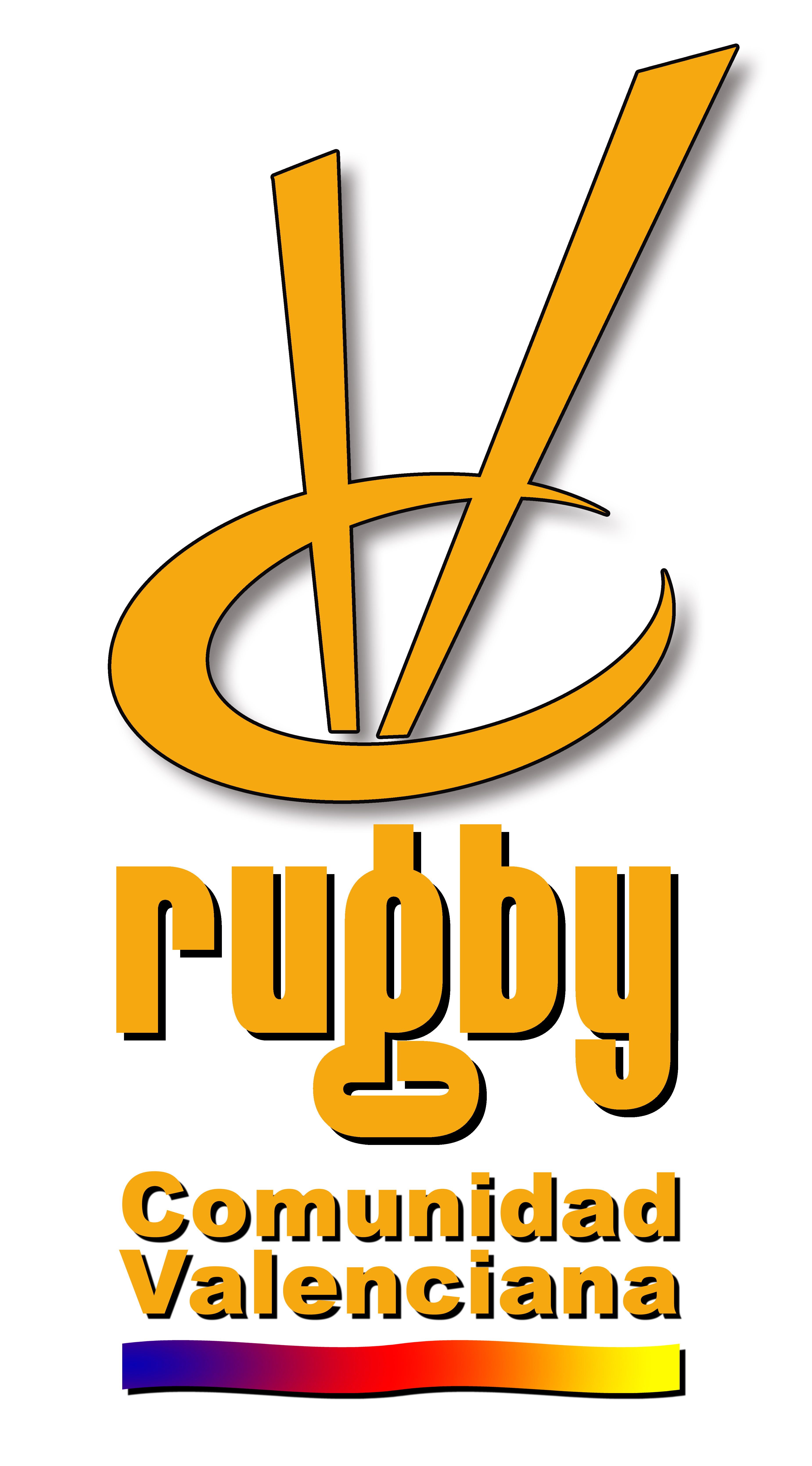 TÉCNICO FRCVTÉCNICO FRCVTÉCNICO FRCVTÉCNICO FRCVTécnicos deportivos interesados en realizar acciones de tecnificación y promoción de rugby, en los diferentes grupos de edad de la FederaciónTécnicos deportivos interesados en realizar acciones de tecnificación y promoción de rugby, en los diferentes grupos de edad de la FederaciónTécnicos deportivos interesados en realizar acciones de tecnificación y promoción de rugby, en los diferentes grupos de edad de la FederaciónFecha:DATOS PERSONALESDATOS PERSONALESDATOS PERSONALESDATOS PERSONALESDATOS PERSONALESDATOS PERSONALESDATOS PERSONALESfotografíaNombre:Apellidos:fotografíaClub:Fecha de nacimientoFecha de nacimientofotografíaTeléfonomail personalfotografíafotografíaEXPERIENCIA DIRECCIÓN EQUIPOSEXPERIENCIA DIRECCIÓN EQUIPOSEXPERIENCIA DIRECCIÓN EQUIPOSEXPERIENCIA DIRECCIÓN EQUIPOSEXPERIENCIA DIRECCIÓN EQUIPOSEXPERIENCIA DIRECCIÓN EQUIPOSEXPERIENCIA DIRECCIÓN EQUIPOSDescribir equipos dirigidos en los últimos años, indicando grupo de edadDescribir equipos dirigidos en los últimos años, indicando grupo de edadDescribir equipos dirigidos en los últimos años, indicando grupo de edadDescribir equipos dirigidos en los últimos años, indicando grupo de edadDescribir equipos dirigidos en los últimos años, indicando grupo de edadDescribir equipos dirigidos en los últimos años, indicando grupo de edadDescribir equipos dirigidos en los últimos años, indicando grupo de edadEXPERIENCIA DEPORTIVAEXPERIENCIA DEPORTIVAEXPERIENCIA DEPORTIVAEXPERIENCIA DEPORTIVAEXPERIENCIA DEPORTIVAEXPERIENCIA DEPORTIVAEXPERIENCIA DEPORTIVADescribir experiencia como jugador en rugby. Indicar si próxima temporada tienes licencia jugadorDescribir experiencia como jugador en rugby. Indicar si próxima temporada tienes licencia jugadorDescribir experiencia como jugador en rugby. Indicar si próxima temporada tienes licencia jugadorDescribir experiencia como jugador en rugby. Indicar si próxima temporada tienes licencia jugadorDescribir experiencia como jugador en rugby. Indicar si próxima temporada tienes licencia jugadorDescribir experiencia como jugador en rugby. Indicar si próxima temporada tienes licencia jugadorDescribir experiencia como jugador en rugby. Indicar si próxima temporada tienes licencia jugadorFORMACIÓN ESPECÍFICAFORMACIÓN ESPECÍFICAFORMACIÓN ESPECÍFICAFORMACIÓN ESPECÍFICAFORMACIÓN ESPECÍFICAFORMACIÓN ESPECÍFICAFORMACIÓN ESPECÍFICAIndicar formación oficial que se dispone (denominación y año)Indicar formación oficial que se dispone (denominación y año)Indicar formación oficial que se dispone (denominación y año)Indicar formación oficial que se dispone (denominación y año)Indicar formación oficial que se dispone (denominación y año)Indicar formación oficial que se dispone (denominación y año)Indicar formación oficial que se dispone (denominación y año)FORMACIÓN COMPLEMENTARIAFORMACIÓN COMPLEMENTARIAFORMACIÓN COMPLEMENTARIAFORMACIÓN COMPLEMENTARIAFORMACIÓN COMPLEMENTARIAFORMACIÓN COMPLEMENTARIAFORMACIÓN COMPLEMENTARIAIndicar otro tipo de formación que sea de interés para la FRCV (denominación y año)Indicar otro tipo de formación que sea de interés para la FRCV (denominación y año)Indicar otro tipo de formación que sea de interés para la FRCV (denominación y año)Indicar otro tipo de formación que sea de interés para la FRCV (denominación y año)Indicar otro tipo de formación que sea de interés para la FRCV (denominación y año)Indicar otro tipo de formación que sea de interés para la FRCV (denominación y año)Indicar otro tipo de formación que sea de interés para la FRCV (denominación y año)FORTALEZASFORTALEZASFORTALEZASFORTALEZASFORTALEZASFORTALEZASFORTALEZASDescribir motivos de recomendación e indicar categoría/as donde consideras más puedes aportarDescribir motivos de recomendación e indicar categoría/as donde consideras más puedes aportarDescribir motivos de recomendación e indicar categoría/as donde consideras más puedes aportarDescribir motivos de recomendación e indicar categoría/as donde consideras más puedes aportarDescribir motivos de recomendación e indicar categoría/as donde consideras más puedes aportarDescribir motivos de recomendación e indicar categoría/as donde consideras más puedes aportarDescribir motivos de recomendación e indicar categoría/as donde consideras más puedes aportarEnviar a rugbycv@gmail.com  Si lo considera, puede adjuntar currículum formativo/deportivoEnviar a rugbycv@gmail.com  Si lo considera, puede adjuntar currículum formativo/deportivoEnviar a rugbycv@gmail.com  Si lo considera, puede adjuntar currículum formativo/deportivoEnviar a rugbycv@gmail.com  Si lo considera, puede adjuntar currículum formativo/deportivoEnviar a rugbycv@gmail.com  Si lo considera, puede adjuntar currículum formativo/deportivoEnviar a rugbycv@gmail.com  Si lo considera, puede adjuntar currículum formativo/deportivoEnviar a rugbycv@gmail.com  Si lo considera, puede adjuntar currículum formativo/deportivoEnviar a rugbycv@gmail.com  Si lo considera, puede adjuntar currículum formativo/deportivoEnviar a rugbycv@gmail.com  Si lo considera, puede adjuntar currículum formativo/deportivoEnviar a rugbycv@gmail.com  Si lo considera, puede adjuntar currículum formativo/deportivoEnviar a rugbycv@gmail.com  Si lo considera, puede adjuntar currículum formativo/deportivoEnviar a rugbycv@gmail.com  Si lo considera, puede adjuntar currículum formativo/deportivoEnviar a rugbycv@gmail.com  Si lo considera, puede adjuntar currículum formativo/deportivoEnviar a rugbycv@gmail.com  Si lo considera, puede adjuntar currículum formativo/deportivo